Česká liga starších žáků U15 – skupina A21. kolo – neděle 22. března 2015hřiště Plzeň Luční – UMT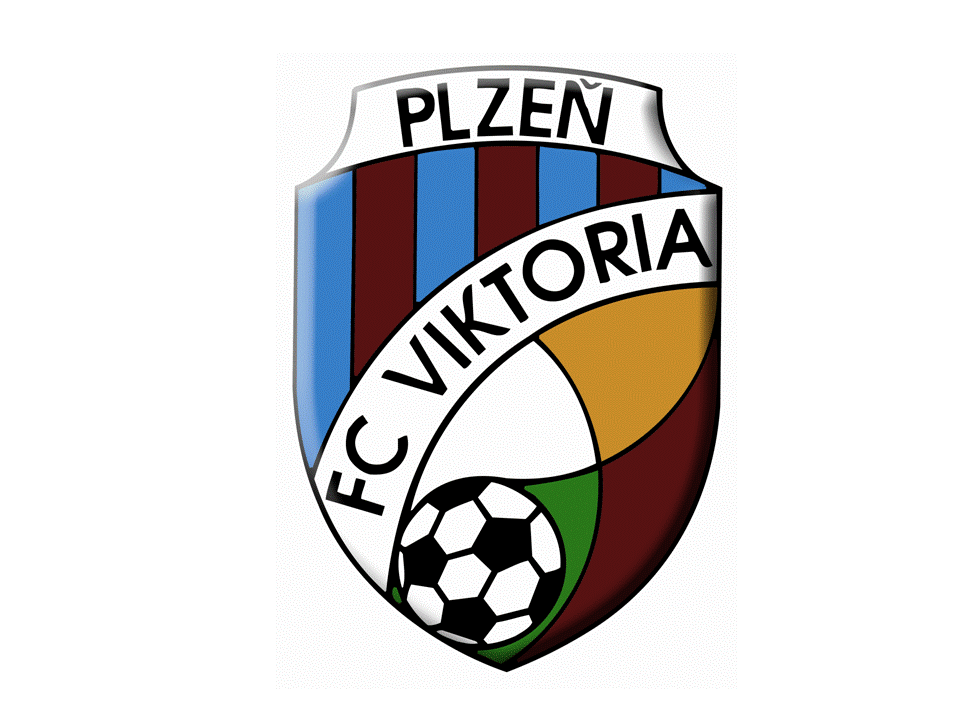 FC VIKTORIA PLZEŇ – FK DUKLA PRAHA 6 : 1 (2:0)Góly7. min		1:0	Kepl as. Uzlík34. min		2:0	Šulc as. Kepl43. min		2:1	47. min		3:1	Lávička as. Kepl51. min		4:1	Uzlík (PK)62. min		5:1	Plecitý as. Kepl66. min		6:1	Brož (PK)SestavaMařík Richard (55.´ Tomáš Novák), Marek Brož, Robin Hranáč, Václav Míka, David Heller (55.´ Samuel Těžký), Václav Uzlík, Martin Lávička, Pavel Šulc (60.´ Petr Zajíček), Michal Žižka (55.´ Jan Vodrážka), Tomáš Kepl (65.´ Jakub Král), Denis Plecitý (65.´ Patrik Klich)   TrenéřiFremut Ludvík, Ladislav NovotnýV utkání se nám dařilo herně i výsledkově. O výsledku jsme mohli rozhodnout již v prvním poločase, vytvořili jsme si hodně příležitostí ke skórování, ale v koncovce jsme byli velice nepřesní. V druhém poločase jsme soupeře zatlačili k jeho brance, převahu jsme dlouho nedokázali vyjádřit gólově. Soupeře jsme dokonce nechali snížit z rychlého protiútoku na rozdíl jedné branky. Na gól soupeře jsme dokázali rychle odpovědět a závěr utkání jsme již plně kontrolovali.„Tentokrát jsme nezaspali úvod utkání, dobře jsme kombinovali, dařila se nám i finální řešení našich akcí, trápili jsme se však v koncovce. Na jeden vstřelený gól jsme nepřesně zakončili další čtyři šance. Soupeř tentokrát nestačil tempu utkání a naši branku ohrozil velice málo, i tak však vstřelil jeden gól a druhý po naší hrubé chybě mohl přidat.“